SPRAWOZDANIE Z EFEKTÓW PRACY ORGANIZATORA RODZINNEJ PIECZY ZASTĘPCZEJ ZA 2015 ROK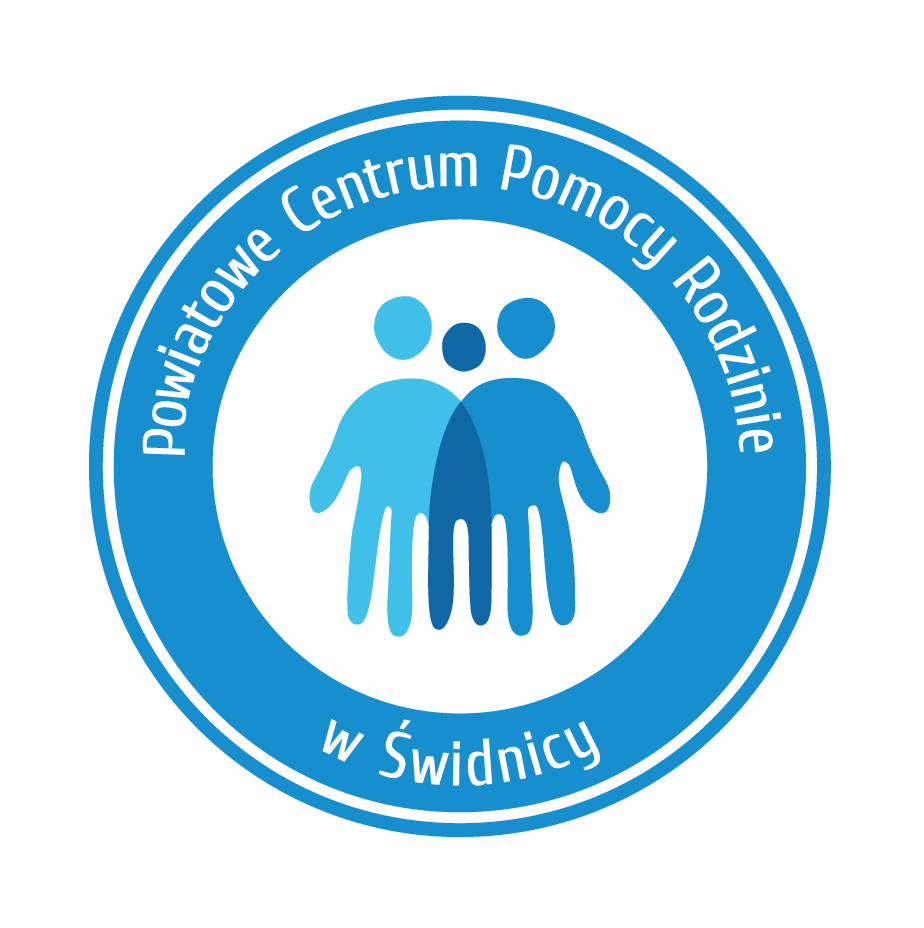 Kwiecień 2016 r.I. WstępOrganizatorem rodzinnej pieczy zastępczej jest wyznaczona przez starostę jednostka organizacyjna powiatu, wykonująca zadania systemu pieczy zastępczej – art. 2 ust. 3 i art. 76 ust. 1 ustawy z dnia  o wspieraniu rodziny i systemie pieczy zastępczej
(t. j. Dz. U. z 2015 r. poz. 332). W oparciu o zapisy ww. ustawy oraz na podstawie Zarządzenia Nr 58/2011 Starosty Świdnickiego z dnia  z dniem  Powiatowe Centrum Pomocy Rodzinie w Świdnicy zostało wyznaczone na organizatora rodzinnej pieczy zastępczej na terenie powiatu świdnickiego.Piecza zastępcza jest sprawowana w przypadku niemożności zapewnienia dziecku opieki i wychowania przez rodziców. Piecza zastępcza zapewnia: 		1) pracę z rodziną umożliwiającą powrót dziecka do rodziny lub gdy jest to niemożliwe – dążenie do przysposobienia dziecka,2) przygotowanie dziecka do: godnego, samodzielnego i odpowiedzialnego życia, pokonywania trudności życiowych zgodnie z zasadami etyki, nawiązywania 
i podtrzymywania bliskich, osobistych i społecznie akceptowanych kontaktów z rodziną 
i rówieśnikami, w celu łagodzenia skutków doświadczania straty i separacji oraz zdobywania umiejętności społecznych,3) zaspokojenie potrzeb emocjonalnych dzieci, ze szczególnym uwzględnieniem potrzeb bytowych, zdrowotnych, edukacyjnych i kulturalno-rekreacyjnych. Umieszczenie dziecka 
w pieczy zastępczej następuje na podstawie orzeczenia Sądu Rodzinnego i Nieletnich. Wyjątek stanowi przyjęcie dziecka do rodziny zastępczej zawodowej, pełniącej funkcję pogotowia rodzinnego na podstawie: orzeczenia sądu, doprowadzenia przez Policję lub Straż Graniczną, na wniosek rodziców, dziecka lub innej osoby w razie bezpośredniego zagrożenia życia lub zdrowia dziecka w związku z przemocą w rodzinie. Piecza zastępcza jest sprawowana w formie rodzinnej i instytucjonalnej.Objęcie dziecka rodzinną formą pieczy zastępczej następuje na okres nie dłuższy niż do osiągnięcia pełnoletniości. Osoba, która osiągnęła pełnoletniość przebywając w pieczy zastępczej, za zgodą rodziny zastępczej może przebywać w dotychczasowej rodzinie, jeżeli kontynuuje naukę, nie dłużej jednak niż do ukończenia 25 roku życia. Rodzinę zastępczą tworzą małżonkowie lub osoba niepozostająca w związku małżeńskim, u których umieszczono dziecko. Funkcję rodziny zastępczej spokrewnionej pełnią najbliżsi krewni dziecka: dziadkowie lub pełnoletnie rodzeństwo. Ustanawia ją sąd rodzinny w wypadku: śmierci rodziców, ich niewydolności wychowawczej czy innych problemów, których niekorzystnie skutki odbijają się na dziecku. Rodzinę zastępczą zawodową lub rodzinę zastępczą niezawodową tworzą małżonkowie lub osoba niepozostająca w związku małżeńskim, niebędący wstępnymi lub rodzeństwem dziecka. Co najmniej jedna osoba tworząca rodzinę zastępczą niezawodową musi posiadać stale źródło dochodu. Zawodową rodziną zastępczą najczęściej bywa małżeństwo, które z tytułu wykonywanej pracy otrzymuje wynagrodzenie (jedna osoba). Zawodowa rodzina zastępcza pełniąca funkcję pogotowia rodzinnego przyjmuje dzieci pod opiekę w sytuacjach nagłych. Trafiają tu także dzieci małe, poniżej 10 roku życia. W pogotowiu rodzinnym dziecko przebywa do czasu unormowania sytuacji, nie dużej niż 4 miesiące. W szczególnych przypadkach okres pobytu dziecka zostaje przedłużony do 8 miesięcy lub do czasu zakończenia postępowania sądowego. Praca rodziny zastępczej z założenia jest nastawiona na powrót dziecka do rodziny biologicznej.                 Opieka rodziny zastępczej jest tymczasowa. Rodzina zastępcza nie posiada pełni praw rodzicielskich, a ograniczenie władzy rodzicielskiej nie pozbawia rodziców biologicznych określonych praw i obowiązków dotyczących podejmowania decyzji m.in. w sprawach obywatelstwa dziecka, sposobu leczenia, światopoglądu, wyboru kierunku edukacji, sposobu wychowania, rozwoju zainteresowań. Rodzice nadal korzystają z praw cywilnych, spoczywa na nich obowiązek alimentacyjny, zachowują też prawo do kontaktów z dzieckiem. II. Zadania organizatora rodzinnej pieczy zastępczej zgodnie z art. 76 ustawy z dnia 
 o wspieraniu rodziny i systemie pieczy zastępczej:1) Prowadzenie naboru kandydatów do pełnienia funkcji rodzinnych form pieczy zastępczej;Powiatowe Centrum Pomocy Rodzinie od wielu lat prowadzi systematyczny nabór kandydatów na rodziny zastępcze. W 2015 r. akcje promujące ideę rodzicielstwa prowadzone były 
w oparciu o materiały edukacyjne typu:ulotki, broszurki, w ilości 10.000 szt., które zostały przekazane do podmiotów użyteczności publicznej, rozdystrybuowane przez Pocztę Polską, a także rozdawane podczas festynów, plakaty w ilości 250 szt., które zostały rozesłane do wszystkich gmin powiatu, umieszczone na słupach ogłoszeniowych oraz autobusach komunikacji miejskiej, banery w ilości 4 szt., z których dwa zostały powieszone - jeden w Bystrzycy Górnej, drugi w Marcinowicach, pozostałe dwa zostaną rozwieszone w 2016 r. po uzyskaniu zgody od właścicieli nieruchomości,informację o poszukiwaniu kandydatów na rodziców zastępczych umieszczoną                   na stronie internetowej PCPR w Świdnicy, promocję realizowano : podczas festynów zorganizowanych w Krzyżowej w ramach Dnia Rodzicielstwa Zastępczego,  „Dnia Dziecka” w Świdnicy oraz pikniku country w Burkatowie,podczas Targów Żywności w Świdnicy,podczas tygodniowej imprezy w Jaworzynie Śląskiej pn. ,,Kolejowe Miasto Dzieci”,za pomocą strony na facebooku, którą polubiło już 220 użytkowników.              W ramach tej strony funkcjonuje funpage Zespołu, który promuje rodzicielstwo zastępcze i informuje użytkowników o wszelkich działaniach jednostki w ramach rodzinnej pieczy zastępczej. Obecnie 135 użytkowników obserwuje działania Zespołu.Efektem prowadzonych działań jest zgłoszenie się 16 osób na szkolenie dla kandydatów na rodziny zastępcze, które odbyło się w I kwartale  br. 2) Kwalifikowanie osób kandydujących do pełnienia funkcji rodziny zastępczej lub prowadzenia rodzinnego domu dziecka oraz wydawanie zaświadczeń kwalifikacyjnych, zawierających potwierdzenie ukończenia szkolenia, opinię o spełnianiu warunków 
i ocenę predyspozycji do sprawowania pieczy;Osoby, które wyrażają gotowość do pełnienia funkcji zawodowych i niezawodowych rodzin zastępczych, przechodzą stosowną kwalifikację. Dostarczają wymagane dokumenty, zaświadczenia o stanie zdrowia oraz uczestniczą w badaniach pedagogicznych                                 i psychologicznych. Po szczegółowej analizie zebranej dokumentacji Zespół ds. Rodzinnej Pieczy Zastępczej podejmuje decyzję o zakwalifikowaniu ww. osób na szkolenie. W roku 2015 taką gotowość wyraziło 16 osób. W trakcie kwalifikacji 6 osób zrezygnowało z decyzji pełnienia funkcji rodziny zastępczej, tym samym nie kończąc procesu kwalifikacji. Wobec              4 osób powodem powyższego były decyzje Sądu Rodzinnego, w związku z którymi kandydaci nie potrzebowali już świadectwa ukończenia szkolenia dla kandydatów na rodzinę zastępczą. 
Z powodu sytuacji zdrowotnej zrezygnowały 2 osoby, wobec kolejnych 2 Zespół podjął decyzję o niezakwalifikowaniu ich, z powodów braku wystarczających predyspozycji
i z powodów rodzinno – bytowych. Efektem prowadzonych działań było zakwalifikowanie 8  osób do szkolenia, z których                   5  osób ukończyło szkolenie i tym samym wydano 5 świadectw. Spośród 
8 osób zakwalifikowanych na szkolenie 3 zrezygnowały z powodów rodzinnych z ukończenia trwającego już kursu.3) Organizowanie szkoleń dla kandydatów do pełnienia funkcji rodziny zastępczej lub prowadzenia rodzinnego domu dziecka;Zgodnie z zapisami ustawy kandydaci na niezawodowe i zawodowe rodziny zastępcze oraz osoby wyrażające gotowość prowadzenia rodzinnego domu dziecka, są zobowiązani do ukończenia szkolenia.  W 2015 r. odbyło się jedno szkolenie. Było prowadzone przez pracowników Zespołu ds. Rodzinnej Pieczy Zastępczej tutejszego Centrum na podstawie programu szkoleniowego „Rodzina”, który został zatwierdzony przez Ministra Polityki Społecznej decyzją nr 30/2013/RZ z dnia  W szkoleniu uczestniczyło 
5 osób. Szkolenie zrealizowano w ramach 11 spotkań ( 52 godzin dydaktyczne). W zakres szkolenia wchodziło ukończenie 10-cio godzinnego stażu	w zawodowej rodzinie zastępczej lub rodzinnych domach dziecka. Wszyscy kandydaci odbyli wymagany staż. Efektem ww. działania było uzyskanie przez 5 osób świadectwa ukończenia szkolenia potwierdzającego predyspozycje do prowadzenia rodziny zastępczej. Spośrów ww. liczby osób 4 zostały ustanowione przez sąd rodzinny rodzinami zastępczymi, w których umieszczono czworo dzieci. Jedna rodzina wstrzymała się z decyzją dotyczącą pełnienia funkcji rodziny zastępczej z powodów zawodowych.4) Organizowanie szkoleń dla kandydatów do pełnienia funkcji dyrektora placówki opiekuńczo-wychowawczej typu rodzinnego, wydawanie świadectw ukończenia tych szkoleń oraz opinii dotyczącej predyspozycji do pełnienia funkcji dyrektora i wychowawcy w placówce opiekuńczo-wychowawczej typu rodzinnego;Szkolenie kandydatów do pełnienia funkcji dyrektora placówki opiekuńczo – wychowawczej nie odbyło się z uwagi na brak kandydatów do prowadzenia tego typu placówki.5) Zapewnienie badań psychologicznych kandydatom do pełnienia funkcji rodziny zastępczej lub prowadzenia rodzinnego domu dziecka oraz rodzinom zastępczym
i osobom prowadzącym rodzinne domy dziecka;Spośród 16 osób, które zadeklarowały gotowość do udziału w szkoleniu dla kandydatów na rodziny zastępcze, 12 osób zostało skierowanych na badania psychologiczne oraz pedagogiczne. Badania były prowadzone przez psychologa zatrudnionego w PCPR 
w ramach umowy o pracę, natomiast badania pedagogiczne zostały zlecone osobie zatrudnionej na umowę zlecenie. W wyniku przeprowadzonych badań 8 osób zostało zakwalifikowanych do udziału 
w szkoleniu, przy czym 5 osób ukończyło szkolenie i otrzymało stosowne świadectwa. Ponadto tutejsze Centrum w ramach zapytania ofertowego wyłoniło wykonawcę                   na przeprowadzenie badań psychologicznych dotyczących predyspozycji i motywacji niezawodowych i zawodowych rodzin zastępczych oraz rodzinnych domów dziecka 
do pełnionej funkcji. Badaniami zostały objęte 84 osoby. Wszystkie po przeprowadzonych badaniach uzyskały rekomendacje do pełnionej funkcji, przy czym większość z badanych osób otrzymało zalecenia w celu poprawy jakości oddziaływań opiekuńczo- wychowawczych. W tym celu koordynatorzy i specjaliści pracy z rodziną będą wspierali rodziny, w celu poprawy jakości świadczonych przez rodziny usług. Koszt zadania stanowił kwotę 10.540,- zł. Procedura- zapytanie ofertowe. Źródło – budżet PCPR.6) Zapewnianie rodzinom zastępczym oraz prowadzącym rodzinne domy dziecka szkoleń mających na celu podnoszenie ich kwalifikacji, biorąc pod uwagę ich potrzeby;W 2015 r. tutejsze Centrum zorganizowało 3 szkolenia pn. „Kochać i wymagać – jak z miłością i rozsądkiem stawiać dzieciom granice”, adresowane do rodzin zastępczych                     i rodzinnych domów dziecka na terenie powiatu. Szkolenie prowadził psycholog PCPR pracujący z rodzinami zastępczymi. Spotkania były przygotowane z myślą o rodzinach zastępczych i specyficznych problemach związanych z pieczą zastępczą. Nakreślone zostały zagadnienia ważne dla opiekunów zastępczych dotyczące konsekwencji wychowawczej, stawiania dzieciom wymagań i egzekwowania ich.  Szkolenia odbywały się w trzech miastach na terenie powiatu - Świdnicy, Strzegomiu i Świebodzicach, co było udogodnieniem dla rodzin, które chciały dotrzeć na spotkanie.  W szkoleniu uczestniczyło 48 osób.                                                                       Z rozmów oraz ankiet ewaluacyjnych przeprowadzonych wśród uczestników  szkoleń wynikało, że byli oni zadowoleni z zaproponowanej tematyki szkoleń, wzbogacili swoją wiedzę i umiejętności w poszczególnych obszarach. 7) Zapewnianie pomocy i wsparcia osobom sprawującym rodzinną pieczę zastępczą,                 w szczególności w ramach grup wsparcia oraz rodzin pomocowych;Dla zawodowych form rodzinnej pieczy zastępczej tutejsze Centrum zorganizowało 
4 spotkania superwizyjne po 5 godzin każde, które są jednym z elementów przeciwdziałania wypaleniu zawodowemu. Koszt stanowił kwotę 4.000,- zł. W ocenie organizatora pieczy wsparcie i pomoc w rozwiązywaniu bieżących problemów była konieczna ze względu na specyfikę zadań, przed którymi stają rodziny będąc opiekunami dla dzieci po traumach, urazach, z dużymi deficytami rozwojowymi i problemami emocjonalnymi.W superwizji uczestniczyło 18 osób.Ponadto w 2015 r. zawodowe rodziny zastępcze i rodzinne domy dziecka miały możliwość skorzystania z czasowego niesprawowania opieki, w szczególności z powodów zdrowotnych, losowych albo zaplanowanego wypoczynku. Żadna z rodzin nie skorzystała
z prawa czasowego niesprawowania opieki z powodów zdrowotnych lub losowych, natomiast 5 rodzin zawodowych (2 o charakterze pogotowia rodzinnego, 1 specjalistyczna  i 2 rodzinne domy dziecka) skorzystało z prawa do wypoczynku. Zgodnie z art. 73 ustawy  o wspieraniu rodziny i systemie pieczy zastępczej PCPR powierzyło opiekę nad dziećmi 6 rodzinom pomocowym, z których 3 tworzyły rodziny zastępcze zawodowe, w tym pełniące funkcję pogotowia rodzinnego oraz 3 prowadzącym rodzinny dom dziecka. Wydatki z tytułu wynagrodzeń osób pełniących funkcje rodzin pomocowych stanowiły kwotę 2.738,57 zł.                 W związku z pobytem rodzin na urlopie wypoczynkowym 21 dzieci zostało umieszczonych      w rodzinach pomocowych.Pogotowia rodzinne i rodzinne domy dziecka, w których przebywało więcej niż czworo dzieci, objęte były wsparciem zatrudnionych przez PCPR (w ramach umowy zlecenia) osób do pomocy. Zadania wykonywane przez te osoby dotyczyły opieki nad dziećmi, pomocy w nadrabianiu zaległości edukacyjnych czy pomocy w pracach                              w gospodarstwie domowym. W okresie sprawozdawczym na umowę zlecenie zatrudnionych było 12 osób, którzy wsparcie świadczyli w 9 rodzinach. Koszt zadania wyniósł 64.776,43 zł.Na realizację obu zadań środki finansowe pochodziły z budżetu PCPR.8) Organizowanie pomocy wolontariuszy dla rodzin zastępczych oraz prowadzących rodzinne domy dziecka;Zgodnie z zapisami ustawy w 2015 r. tutejsze Centrum realizowało wsparcie dla rodzinnych form pieczy zastępczej w postaci wolontariatu. W 2015 r. w jednostce funkcję wolontariusza pełniły 24 osoby, które regularnie wspierały rodziny zastępcze. Wolontariusze zostali przeszkoleni indywidualnie i grupowo z zakresu wiedzy dotyczącej formalno-prawnych aspektów wolontariatu, a także poinformowani o działalności rodzinnej pieczy zastępczej. Przedstawiono im specyfikę pracy w rodzinach zastępczych, a także po zakończeniu szkolenia wprowadzono każdego wolontariusza do docelowej rodziny zastępczej, w której miał sprawować pomoc. Wolontariuszami byli uczniowie szkół gimnazjalnych i średnich, którzy zostali skierowani do 8 zawodowych rodzin, w tym trzech rodzinnych domów dziecka, jednej rodziny zastępczej spokrewnionej i 4 rodzin zawodowych.  Zakres wsparcia najczęściej dotyczył pomocy w nauce i nadrabianiu zaległości szkolnych dzieci oraz pomocy w opiece nad najmłodszymi podopiecznymi. Dodatkowo wolontariusze włączali się w akcje promujące rodzicielstwo zastępcze podczas Dnia Rodzicielstwa Zastępczego w Krzyżowej, Dnia Dziecka w Świdnicy, Targów Żywności, Kolejowego Miasta Dzieci w Jaworzynie Śląskiej. W ramach promocji wolontariatu odbywały spotkania z wolontariuszami                            i kandydatami na wolontariuszy. Łącznie odbyło się 6 spotkań. Wolontariusze za swoją pracę zostali docenieni w postaci podarowania im biletów do różnych atrakcyjnych miejsc np. na basen, do parku linowego, do kina. Bilety zostały pozyskane przez jednostkę od sponsorów. Razem z opiekunem wolontariatu uczestniczyli również w Festiwalu Wolontariatu                       we Wrocławiu, który został zorganizowany 5 grudnia 2015 r. z okazji Dnia Wolontariusza.                  W PCPR odbyło się również świąteczne spotkanie z wolontariuszami, które było okazją do podsumowania ich pracy za 2015 r., do podziękowania za ich wysiłek i zaangażowanie podczas festynów i udzielaną przez nich pomoc w rodzinach zastępczych.Za ważne działlania zrealizowane w 2015 r. uznaje się założenie przez Zespół ds. Rodzinnej Pieczy Zastępczej strony na facebooku, którą polubiło już 220 użytkowników.              W ramach tej strony funkcjonuje funpage Zespołu, który promuje rodzicielstwo zastępcze                 i informuje użytkowników o wszelkich działaniach jednostki w ramach rodzinnej pieczy zastępczej. Obecnie 135 użytkowników obserwuje działania Zespołu. Ponadto  w ramach funpage działa grupa wolontariatu, która zrzesza 24 osoby, będące lub zamierzające być wolontariuszami.  Efektem podjętych działań była aktywna praca 15 wolontariuszy, którzy:  
a) wspierali 8 rodzin zawodowo zajmujących się rodzinną pieczą zastępczą,  	                                       b) uczestniczyli w 4 imprezach.9) Współpraca ze środowiskiem lokalnym, w szczególności z powiatowym centrum pomocy rodzinie, ośrodkiem pomocy społecznej, sądami i ich organami pomocniczymi, instytucjami oświatowymi, podmiotami leczniczymi, a także kościołami i związkami wyznaniowymi oraz z organizacjami społecznymi;Tutejsze Centrum przez cały ubiegły rok prowadziło ścisłą współpracę 
z III Wydziałem Rodzinnym i Nieletnich Sądu Rejonowego w Świdnicy, który wydaje postanowienia o umieszczeniu dzieci  w pieczy zastępczej. Kontynuowano także bezpośrednią współpracę z pedagogami szkolnymi, wychowawcami szkół i przedszkoli oraz ośrodkami pomocy społecznej. Dzięki zebranym informacjom koordynatorzy i pracownicy Zespołu ds. Rodzinnej Pieczy Zastępczej mieli możliwość potwierdzenia swoich spostrzeżeń bądź zwrócenia uwagi na inne trudności wymagające pomocy, wsparcia, a czasami natychmiastowej interwencji. W wyniku prowadzonej współpracy uzyskano około 355 opinii na temat funkcjonowania małoletnich dzieci w szkole, co było podstawą do objęcia niektórych z nich bądź całych rodzin, dodatkową pomocą psychologiczną.Ponadto coraz bardziej zacieśnia się współpraca PCPR w Świdnicy z ośrodkami pomocy społecznej na terenie powiatu. Koordynatorzy rodzinnej pieczy zastępczej wraz z asystentami rodzinnymi lub pracownikami socjalnymi tworzyli plany pomocy dzieciom umieszczonym              w pieczy zastępczej. Podczas ocen sytuacji dziecka podejmowano wspólne decyzje dotyczące zasadności dalszego pobytu dziecka w rodzinie.Istotnym elementem były także spotkania z przedstawicielami jednostek pomocy społecznej                 z terenu powiatu świdnickiego. W 2015 r. odbyły się dwa takie spotkania, w ramach których omawiano następujące tematy:zmiany w ustawie o wspieraniu rodziny i systemie pieczy zastępczej,współpraca gminy i powiatu w zakresie pieczy zastępczej,rehabilitacja osób niepełnosprawnych ze środków PFRON,oddziaływania korekcyjno – edukacyjne dla sprawców przemocy ,praca z rodziną przy udziale asystentów, sposób ochrony pracowników przed niebezpiecznymi klientami. Łącznie w spotkaniach uczestniczyło 20 osób.10) Prowadzenie poradnictwa i terapii dla osób sprawujących rodzinną pieczę zastępczą            i ich dzieci oraz dzieci umieszczonych w pieczy zastępczej;W 2015 r. wsparcie osób tworzących system rodzinnej pieczy zastępczej realizowane było poprzez :dwóch koordynatorów, zatrudnionych na umowę zlecenie, którzy swoim wsparciem i pomocą w okresie sprawozdawczym objęli 33 rodziny,koordynatora rodzinnej pieczy zastępczej zatrudnionego na umowę o pracę, który swoją opieką objął 15 rodzin, dwóch specjalistów pracy z rodziną, którzy swoim wsparciem i pomocą objęli               106 rodzin oraz 40 pełnoletnich wychowanków rodzin zastępczych.psychologa zatrudnionego w ramach umowy o pracę na ½ etatu.Do obowiązków koordynatorów i specjalistów pracy z rodziną należało między innymi: udzielanie pomocy rodzinom w realizacji zadań wynikających z pieczy zastępczej, zgłaszanie do ośrodków adopcyjnych informacji  o dzieciach z uregulowaną sytuacją prawną, w celu poszukiwania dla nich rodzin przysposabiających, udzielanie wsparcia pełnoletnim wychowankom rodzinnych form pieczy zastępczej, udział                              w posiedzeniach Zespołu ds. oceny całokształtu sytuacji dziecka umieszczonego w pieczy zastępczej oraz oceny rodziny zastępczej, przedstawianie corocznego sprawozdania z efektów pracy organizatorowi rodzinnej pieczy zastępczej. W 2015 r. specjaliści pracy z rodziną i koordynatorzy przedłożyli 1000 kart czynności, odbyli 909 wizyt w środowisku. Dokonali też analizy sytuacji rodzinnej tworząc                        146 genogramów ( historia i relacje w rodzinie). Wobec 33 dzieci przebywających w pieczy zastępczej zostały przygotowane plany pomocy dziecku. W wyniku działań koordynatorów i specjalistów pracy z rodziną: 6 dzieci powróciło pod opiekę rodziców, 4 dzieci umieszczono w innej rodzinie zastępczej, 10 dzieci przeniesiono do placówki opiekuńczo – wychowawczej, a 6 dzieci zostało adoptowanych,                              w tym wobec 2 dzieci była to adopcja zagraniczna. Wsparcie psychologiczne realizowane było przez psychologa PCPR zatrudnionego                  na 1/2 etatu. Udzielał on  pomocy poprzez następujące działania:a) poradnictwo i psychoedukację rodzin zastępczych, najczęściej w obszarach: wspierania dziecka po urazowych doświadczeniach, w procesie żałoby, w trudnych zachowaniach dzieci takich jak: agresja, zachowania autodestrukcyjne, buntownicze, niedostosowanie społeczne, trudności w budowaniu relacji przywiązaniowej, trudne zachowania związane z wejściem                 w wiek dojrzewania,  problemy z uczeniem się;  asertywna komunikacja; dyscyplinowanie dzieci i budowanie granic,b) pomoc terapeutyczną i interwencję kryzysową dla dzieci po urazowych doświadczeniach takich jak: porzucenie, przemoc, zaniedbanie, zaburzenia relacji przywiązania, zespół stresu pourazowego, wspieranie dziecka w procesie żałoby, wspieranie młodzieży                                     w usamodzielnianiu i budowaniu własnej, dorosłej tożsamości,  c) opiniowanie psychologiczne kandydatów na rodziny zastępcze,d) opiniowanie  zasadności  kontaktu rodziców biologicznych i/bądź innych członów rodziny z dziećmi przebywającymi w pieczy zastępczej,e) asystowanie podczas kontaktu dziecka z rodziną.Na przestrzeni 2015 r. psycholog udzielił 328 porad/konsultacji, a 70 osób (rodzice zastępczy lub dzieci) cyklicznie korzystało z jego wsparcia i pomocy. Ponadto psycholog przy umieszczaniu nowych dzieci – szczególnie w pogotowiach rodzinnych i rodzinnych domach dziecka, diagnozował sytuację dziecka i jego psychologiczne funkcjonowanie. Wobec wszystkich dzieci zgłoszonych do adopcji psycholog opracowywał kartę adopcyjną dziecka.11) Zapewnianie pomocy prawnej osobom sprawującym rodzinną pieczę zastępczą,
w szczególności w zakresie prawa rodzinnego;Wszystkie rodziny zastępcze i rodzinne domy dziecka, podczas spotkań 
z koordynatorami i specjalistami pracy z rodziną oraz w wyniku szkoleń czy spotkań integracyjnych informowano o możliwości korzystania z porad radcy prawnego w Punkcie Interwencji Kryzysowej w Świdnicy. Powyższa informacja była również przekazywana poprzez stronę internetową tutejszego Centrum. 12) Dokonywanie okresowej oceny sytuacji dzieci przebywających w rodzinnej pieczy zastępczej;Dokonanie okresowej oceny sytuacji dzieci przebywających w rodzinnej pieczy zastępczej realizowane było w oparciu o zapisy ustawy. Kwestionariusz do okresowej oceny sytuacji dziecka pozwolił rzetelnie ustalić aktualną sytuację rodzinną dziecka, przeanalizować stosowane metody pracy z dzieckiem i rodziną, zmodyfikować plan pomocy dziecku, dokonać oceny stanu zdrowia dziecka i jego aktualnych potrzeb i uzasadnić celowość dalszego pobytu w pieczy zastępczej. Skrupulatnie wypełniliśmy wymogi ustawy tzn.: oceny sytuacji dziecka w wieku poniżej 3 lat, dokonywaliśmy nie rzadziej niż co trzy miesiące,
a dzieci powyżej 3 lat, nie rzadziej niż co 6 miesięcy. Kwestionariusz do oceny rodziny, oceniał rodzinę pod katem predyspozycji do pełnienia powierzonej jej funkcji oraz jakość wykonywanej pracy. Pozwalał także znaleźć odpowiedźi na pytania czy rodzina: traktuje dziecko w sposób sprzyjający poczuciu godności i wartości osobowej, czy zapewnia dostęp                                 do przysługujących mu świadczeń zdrowotnych, czy  wyrównuje braki rozwojowe i szkolne dziecka, czy zapewnia rozwój jego uzdolnień i zainteresowań, czy zaspokaja potrzeby emocjonalne, bytowe, rozwojowe, społeczne, oraz religijne, czy zapewnia ochronę przed arbitralną lub bezprawną ingerencją w życie prywatne dziecka, czy umożliwia kontakt                              z rodzicami i innymi osobami bliskimi, chyba że sąd postanowi inaczej. W ramach działań Zespołu ds. Rodzinnej Pieczy Zastępczej odbyło się 31 spotkań, na których dokonano oceny całokształtu sytuacji dziecka w łącznej liczbie 452 ocen. Wszystkie przeprowadzone oceny zostały przekazane do Sądu Rejonowego w Świdnicy. W przypadku 18 dzieci oceny dotyczące zasadności pobytu w rodzinnej pieczy zastępczej były negatywne. W wyniku ww. działania 3 dzieci zostało umieszczonych w placówce opiekuńczo – wychowawczej, 2 dzieci wróciło pod opiekę rodziców biologicznych. Pozostałe dzieci nadal przebywają w rodzinnej pieczy zastępczej. Rodziny te dostały zalecenia dotyczące wdrożenia konkretnych zmian w funkcjonowaniu rodziny.13) Prowadzenie działalności diagnostyczno – konsultacyjnej, której celem jest pozyskiwanie, szkolenie i kwalifikowanie osób zgłaszających gotowość do pełnienia funkcji rodziny zastępczej zawodowej, rodziny zastępczej niezawodowej                            oraz prowadzenia rodzinnego domu dziecka, a także szkolenie i wspieranie psychologiczno-pedagogiczne osób sprawujących rodzinną pieczę zastępczą oraz rodziców dzieci objętych tą pieczą;Opisane w pkt 1, 5, 7, 9,10.14) Przeprowadzanie badań pedagogicznych i psychologicznych oraz analizy, o której mowa w art. 42 ust. 7, dotyczących kandydatów do pełnienia funkcji rodziny zastępczej lub prowadzenia rodzinnego domu dziecka;Kwestia badań psychologicznych i pedagogicznych została opisana w pkt 2.                         Ponadto w okresie sprawozdawczym sporządzono 25 opinii w rodzinach kandydujących               do pełnienia funkcji rodziny zastępczej, o których mowa w art. 42 ust.7 ustawy o wspieraniu rodziny i systemie pieczy zastępczej, z czego 20 opinii było pozytywnych, a w pozostałych przypadkach wydano opinie negatywne. Spośród ww. opinii 19 dotyczyło rodzin spokrewnionych z dzieckiem w linii prostej, a 6 rodzin skierowano na badania pedagogiczno – psychologiczne celem poszerzenia diagnozy. Spośród opiniowanych rodzin Sąd Rodzinny w Świdnicy do końca grudnia 2015 r. zawiązał 10 rodzin zastępczych. Część spraw nadal jest w toku, natomiast w przypadku części sąd umorzył postępowanie.15) Zapewnianie rodzinom zastępczym zawodowym i niezawodowym oraz prowadzącym rodzinne domy dziecka poradnictwa, które ma na celu zachowanie                    i wzmocnienie ich kompetencji oraz przeciwdziałanie zjawisku wypalenia zawodowego;Na terenie powiatu świdnickiego dość liczną grupę stanowią zawodowe rodziny zastępcze i rodzinne domy dziecka ( 17 rodzin). Stad też uznano za zasadne organizowanie                  z ww. rodzinami spotkań, podczas których były omawiane bieżące sprawy, w tym zmiany obowiązujących przepisów prawnych, a także przedstawiane propozycje współpracy na dany rok. W 2015 r. odbyły się 3 spotkania robocze. Pierwsze miało miejsce w dniu 2 marca, drugie w dniu 28 maja, trzecie 25 września 2015 r.Dla zawodowych rodzin zastępczych i koordynatorów rodzinnej pieczy zastępczej PCPR adresowało szkolenia przeprowadzone w ramach własnych zasobów. Ponadto w celu przeciwdziałania wypaleniu zawodowemu PCPR zorganizowało jedno szkolenie (15 grudnia) 
w tym zakresie. W szkoleniu wzięło udział 14 osób. Koszt zadania stanowił kwotę 675 zł.Kolejną formą wsparcia zoorganizowaną w 2015 roku dla rodzin zastępczych zawodowych były spotkania superwizyjne z certyfikowanym zewnętrznym psychologiem. Podczas superwizji rodziny dzieliły się z fachowcem swoimi trudnościami, wątpliwościami               i pomysłami, przyglądały się swojej pracy, omawiały problemy. Miały także możliwość wymiany doświadczeń, przemyśleń, wspólnego zastanowienia się nad źródłami trudności, szukania istoty problemu, dochodzenia do nowych rozwiązań. Często było to także odkrywanie swoich nieuświadamianych wcześniej uczuć i przekonań. Uczestnicząc 
w superwizji rodziny odkrywały obszary, które dla nich samych były nieznane.                       W czterech spotkaniach 5 godzinnych wzięło udział 18 osób. Koszt 4.000,- zł.Źródło obu działań- budżet PCPR.
16)  Zapewnianie koordynatorom rodzinnej pieczy zastępczej szkoleń mających na celu podnoszenie ich kwalifikacji;W 2015 r. działania pracowników Centrum, w tym koordynatorów rodzinnej pieczy zastępczej, zostały wsparte poprzez spotkania superwizyjne. Odbyły się 4 spotkania 
po 5 godzin każde. Koszt został pokryty ze środków jednostki, w łącznej kwocie
4.000,00,- zł. Pracownicy mieli możliwość korzystania ze szkoleń i konferencji, które pogłębiały ich dotychczasową wiedzę i wzmacniały posiadane umiejętności.Ponadto w listopadzie 2015 r. PCPR zorganizowało dwudniowe szkolenie 
w wymiarze 10 godzin szkoleniowych, dla wszystkich pracowników jednostki z zakresu przeciwdziałania wypaleniu zawodowemu, w kontekście pracy z trudnym klientem.                      W szkoleniu wzięło udział 21 osób. Łączny koszt szkolenia stanowił kwotę 6590,- zł. Źródło obu działań- budżet PCPR.17) Przedstawianie staroście i radzie powiatu corocznego sprawozdania z efektów pracy;Sprawozdanie Organizatora Rodzinnej Pieczy Zastępczej za 2014 r. zostało przedłożone 
19 marca 2015 r.18) Zgłaszanie do ośrodków adopcyjnych informacji o dzieciach z uregulowaną sytuacją prawną, w celu poszukiwania dla nich rodzin przysposabiających;W 2015 r. PCPR, jako Organizator Rodzinnej Pieczy Zastępczej sporządził 
26 informacji o dzieciach z uregulowaną sytuacją prawną. Informacje te przekazane zostały do Ośrodka Adopcyjnego we Wrocławiu, z czego 9 dzieci nie zakwalifikowano do adopcji 
z powodu silnych więzi emocjonalnych z rodziną zastępczą. W 7 przypadkach odstąpiono             od wszczęcia procedury adopcyjnej, gdyż dzieci (powyżej 13 roku życia) nie wyraziły zgody na adopcję. Pozostałe 6 zgłoszonych dzieci zostało przysposobionych, z czego 4 na terenie kraju i 2 poza jego granicami. Czwórka dzieci nadal oczekuje na przysposobienie.19) Organizowanie opieki nad dzieckiem w przypadku, gdy rodzina zastępcza albo prowadzący rodzinny dom dziecka okresowo nie może sprawować opieki, 
w szczególności z powodów zdrowotnych lub losowych albo zaplanowanego wypoczynku; 	W 2015 r. zawodowe rodziny zastępcze i rodzinne domy dziecka miały możliwość skorzystania z czasowego niesprawowania opieki, w szczególności z powodów zdrowotnych, losowych albo zaplanowanego wypoczynku. Żadna z rodzin nie skorzystała z prawa                       do czasowego niesprawowania opieki nad dziećmi z powodów zdrowotnych lub losowych. Natomiast 5 rodzin zawodowych (2 o charakterze pogotowia rodzinnego, 1 specjalistyczna        i 2 rodzinne domy dziecka) skorzystało z prawa do wypoczynku. Zgodnie z art. 73 ustawy            o wspieraniu rodziny i systemie pieczy zastępczej PCPR powierzyło opiekę nad dziećmi                 6 rodzinom pomocowym, z których 3 tworzyły rodziny zastępcze zawodowe, w tym pełniące funkcję pogotowia rodzinnego oraz 3 prowadzące rodzinny dom dziecka. Wydatki                           z powyższego tytułu wynagrodzeń osób pełniących funkcje rodzin pomocowych stanowiły kwotę 
2738,57 zł. Źródło - budżet PCPR.W ramach czasowego niesprawowania opieki związanego z wypoczynkiem rodzin zastępczych, 21 dzieci zostało umieszczonych w rodzinach pomocowych.20) Dodatkowe działania w obszarze rodzinnej pieczy zastępczej;a) Programy ministerialne:Powiatowe Centrum Pomocy Rodzinie w Świdnicy w 2015 r. aplikowało
w konkursach ogłoszonych przez Ministerstwo Pracy i Polityki Społecznej w ramach resortowego programu wspierania rodziny i systemu pieczy zastępczej. Starania zakończyły sie uzyskaniem dotacji na program pn. „Koordynatorzy rodzinnej pieczy zastępczej”, który dotyczył możliwości ubiegania się o zwrot środków finansowych za zatrudnienie koordynatorów. Na to zadanie tutejsze Centrum przeznaczyło środki 
w wysokości 21 694,21 zł, z czego 9 858,00 zł pochodziło z dotacji MPIPS. b)  Działania integracyjne:- W marcu 2015 r. PCPR zorganizowało konkurs wielkanocny dla dzieci z rodzinnej 
i instytucjonalnej pieczy zastępczej. Na konkurs wpłynęły 23 prace. Prace konkursowe były oceniane w dwóch kategoriach wiekowych, z czego w każdej kategorii wytypowano po 
3 miejsca i jedno wyróżnienie. Wszystkie dzieci otrzymały dyplomy za udział w konkursie. Koszt wynosił 1.000 zł. Źródło - budżet PCPR.- Obchody Ogólnopolskiego Dnia Rodzicielstwa Zastępczego, które odbyły się w dniu 
9 maja 2015 r. Festyn zorganizowano w ramach Balloon Festival Krzyżowa. Podczas festynu zapewniono poczęstunek w formie bigosu, kiełbasy, ciasta, napoi i słodyczy. Wszystkie uczestniczące w festynie rodziny wraz z dziećmi brały udział w zorganizowanych grach                  i zabawach oraz korzystały z atrakcji zapewnionych przez organizatorów. Zapewniono również pokaz baniek mydlanych, malowanie twarzy, warsztaty robienia biżuterii, konkurs plastyczny. Udział w festynie wzięły rodziny zastępcze, rodzinne domy dziecka oraz dzieci 
i młodzież z placówek opiekuńczo-wychowawczych funkcjonujących na terenie powiatu świdnickiego. Łącznie w festynie wzięło udział około 130 osób.- Dodatkowo tutejsza jednostka była współorganizatorem Dnia Dziecka w Świdnicy.                       W ramach ww. imprezy dla rodzin zastępczych oraz pozostałych uczestników zapewniono pokaz szczudlarzy, warsztaty robienia biżuterii, malowanie twarzy. Wszystkie dzieci biorące udział w konkursie plastycznym otrzymywały upominek w postaci kredek, zeszytów, mazaków, piórników itp. rzeczy, które tutejsze Centrum pozyskało od sponsora. Główną nagrodą w konkurach organizowanych przez PCPR był lot balonem ufundowany przez Balloon Club Świdnica.- Ponadto w 2015 r. PCPR brało także udział w Festynie Country w Burkatowie, podczas którego promowano ideę rodzicielstwa zastępczego, zapewniono animacje dla dzieci.Łącznie w trzech działaniach uczestniczyło około 300 osób. Łączny koszt ww. zadań stanowił kwotę 6 219,14 zł, z tego 5 500,00 zł środków finansowych zostało pozyskanych przez PCPR od sponsorów. - W ramach współpracy z Muzeum Kolejnictwa i Przemysłu w Jaworzynie Śląskiej przy współudziale PCPR, dzieci z rodzin zastępczych uczestniczyły w tygodniowej imprezie 
pn. Kolejowe Miasto Dzieci. W działaniu brało udział około 20 dzieci.  Realizacja zadania była możliwa dzięki zaangażowaniu się kadry PCPR, bez wkładu finansowego po stronie jednostki.- Kolejnym działaniem było pozyskanie dla 23 dzieci udziału w tygodniowej kolonii letniej w Międzywodziu. Udział w kolonii został w całości sfinansowany przez Urząd Wojewódzki we Wrocławiu. - W listopadzie 2015 r. zaproszono rodziny zastępcze i dzieci na Dzień Zdrowia w Galerii Świdnickiej, podczas którego zapewniono dostęp do konsultacji specjalistycznych: dermatologa, okulisty, laryngologa, rehabilitanta, dietetyka oraz badanie poziomu cukru. Organizatorem zadania był Wydział Zdrowia i Spraw Społecznych Starostwa Powiatowego 
w Świdnicy.- Przy współpracy ze Starą Kopalnią w Wałbrzychu i Fundacją KGHM w listopadzie 2015 r. PCPR zorganizował wycieczkę dla dzieci z rodzinnej pieczy zastępczej do Kopalni Kreatywności w Wałbrzychu. Dzieci mogły zwiedzać Muzeum Starej Kopalni, usłyszeć 
i zobaczyć w jaki sposób wyglądała kiedyś praca górników. Miały zapewniony obiad 
i warsztaty twórczego lepienia w glinie. W wycieczce wzięło udział 44 dzieci. Wycieczka została całkowicie sfinansowana przez Starą Kopalnię w Wałbrzychu i Fundację KGHM.- W dniu 18 grudnia 2015 r. dla  najmłodszych podopiecznych z rodzinnych domów dziecka                 i rodzin zastępczych,  PCPR zorganizował spotkanie Mikołajkowe z okazji Świat Bożego Narodzenia. Dzieci bawiły się w świdnickiej sali zabaw  „Bajka”, do której przybył Mikołaj 
i obdarował maluchy paczkami. Natomiast dla dzieci starszych z rodzinnej pieczy zastępczej zakupiono bilety do kina - 25 sztuk. Łączny koszt działania wyniósł 1662,82 zł.                       Źródło- budżet PCPR. c) Wsparcie rzeczowe dla rodzinnych form pieczy zastępczej:W minionym roku jednostka pozyskała:- od firmy Colgate Palmolive 527 sztuk past do zębów, - bilety do Ośrodka Sportu i Rekreacji w Świdnicy, Ogrodu Zoologicznego w Opolu, Loopy’s World we Wrocławiu, Centrum Kultury i Turystyki w Walimiu, Tipi Town w Kamieńcu Wrocławskim, Muzeum Przemysłu i Kolejnictwa na Śląsku, Parku Linowego w Wierzycy,- jabłka (ok. 500 kg), kapustę (180 kg), marchewkę (240 kg). Owoce i warzywa zostały przekazane zawodowym rodzinom zastępczym,                                   - z okazji Dnia Rodzicielstwa Zastępczego od Zakładów Porcelany Stołowej ,,Karolina” Spółka z o.o.: miseczki - 30 szt., talerzyki- 24 szt., kubki- 17 szt., filiżanki - 30 szt. Wszystkie otrzymane od darczyńców rzeczy przekazaliśmy rodzinom zastępczym                        na podstawie protokołów.21) Potrzeby w zakresie rodzinnej pieczy zastępczej na 2016 rok:Udzielanie rodzinom zastępczym pomocy, o której mowa w ustawie z dnia 9 czerwca 2011 r. o wspieraniu rodziny i systemie pieczy zastępczej, w tym kontynuowania zatrudniania koordynatorów rodzinnej pieczy zastępczej i zwiększania ich liczby. Zwiększenie liczby rodzin zastępczych poprzez kontynuowanie akcji propagujących rodzinne formy opieki, mającej na celu pozyskanie kandydatów na rodziny zastępcze oraz prowadzenie szkoleń dla kandydatów na rodziny zastępcze. Niezmiernie istotnym elementem jest pozyskiwanie kandydatów na rodziny zastępcze dla małych dzieci (noworodków, niemowląt). Zwiększenie środków finansowych na organizację rożnych form wsparcia rodzinnych form pieczy zastępczej poprzez poszukiwanie sponsorów, aplikowanie o środki finansowe w ramach ogłaszanych konkursów (w 2016 r. złożono 2 wnioski o wsparcia Dnia Rodzicielstwa Zastępczego oraz warsztaty dla dzieci z rodzin zastępczych) .Kontynuowanie działań na rzecz rozwoju wolontariatu poprzez nawiązanie współpracy ze szkołami, organizacjami pozarządowymi działającymi na danym terenie, organizowanie szkoleń i spotkań dla wolontariuszy. Kontynuacja spotkań superwizyjnych oraz szkoleń dla rodzinnych form pieczy zastępczej i pracowników PCPR. Utworzenie grupy wsparcia dla rodzin zastępczych. Podnoszenie umiejętności wychowawczych zawodowych rodzin zastępczych 
i rodzinnych domów dziecka, poprzez organizowanie szkoleń tematycznych, w tym wyjazdowych. 8. Zorganizowanie konferencji powiatowej na temat rodzinnej pieczy zastępczej.